Tampilan gangguan pada koneksi inaproc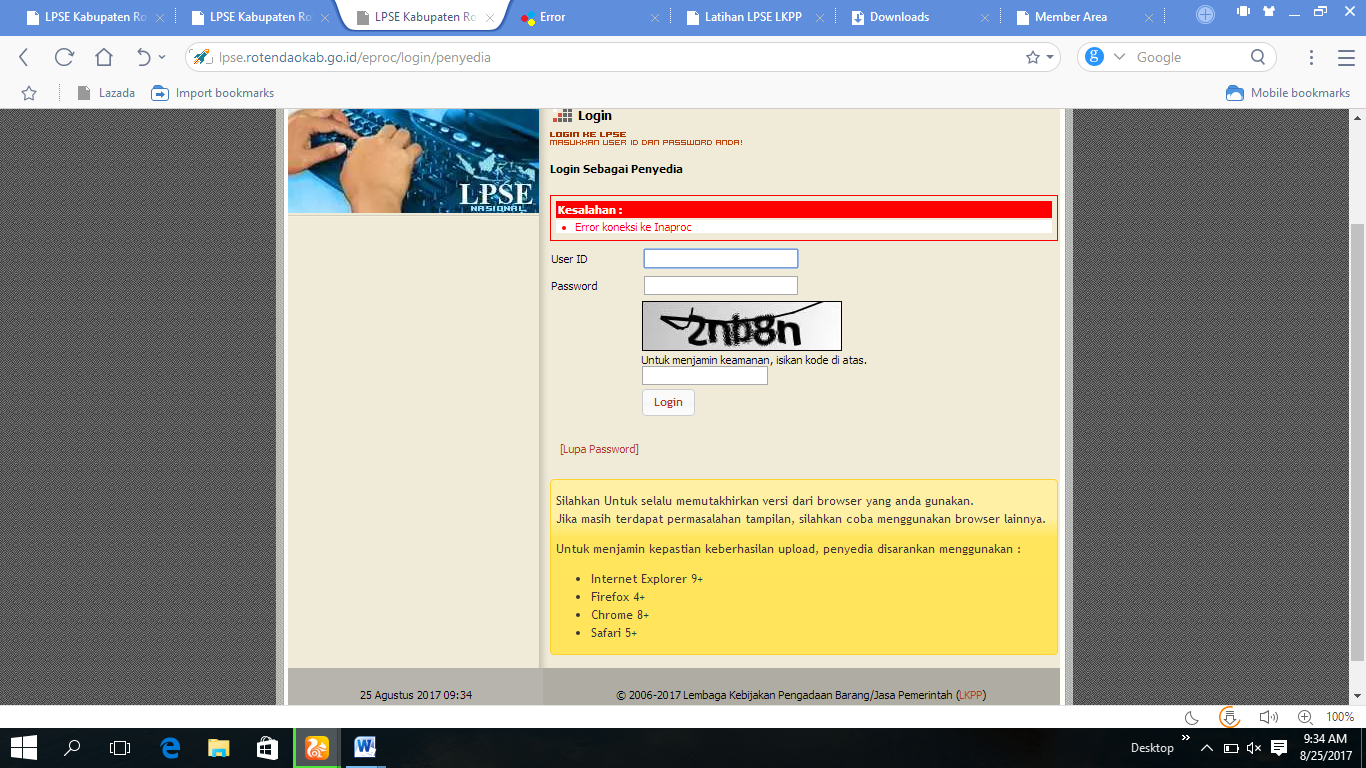 